Subject : (SUPPLIER NAME) has invited you to join ChocoHello,Good news! We have partnered with Choco, the #1 ordering platform for suppliers and restaurants. With Choco, ordering is easier and faster, saving you up to 2 hours per day. You can now use Choco for all your ordering with us. And it's completely free.With Choco you can :- Access your product list in 2 clicks- Browse our catalog and discover our full assortment- Get alerts with new products and discounts- Chat with our team directly in the appMore on this video : https://youtu.be/eXD5cUDtuWQ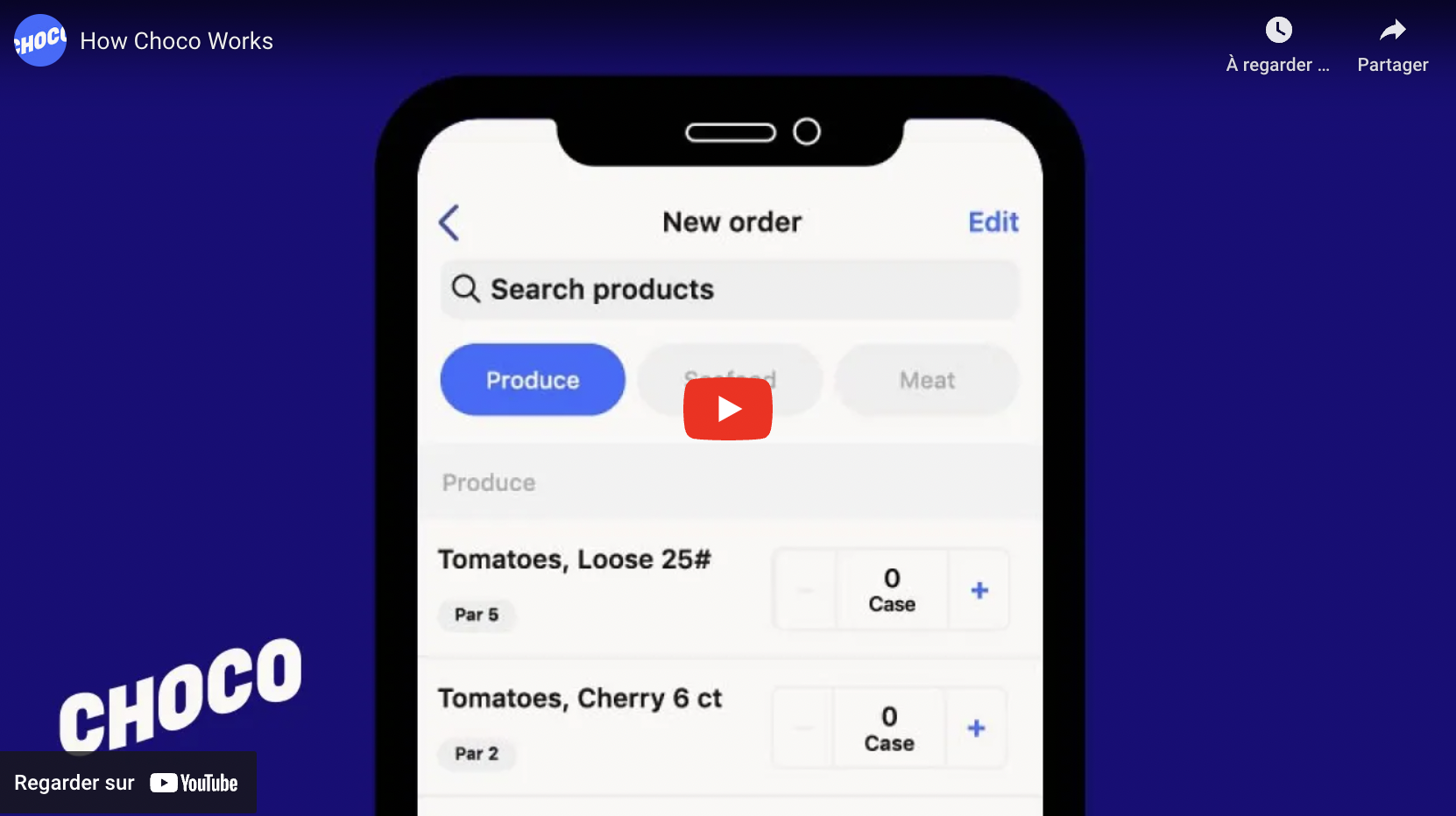 To start ordering, download the app here: www.getchoco.com.Have a nice day ! 